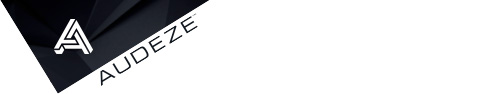 June 2nd, 2016For Immediate ReleaseAudeze at THE Show Newport Booth H07 in the Ballroom June 3rd to 5thPress Preview Tomorrow, June 2nd from 2pm to 8pmAudeze, the award-winning headphone manufacturer based in California, is exhibiting at The Show Newport 2016, Booth H07 in the Ballroom. Be sure to visit and demo the updated open and closed-back EL-8s as well as an improved LCD-XC. The Details: EL-8 Reduced diaphragm thickness: Reduces driving mass for greater diaphragm response. Higher compliance lowers resonance for improved low frequency extension and bass definition.Optimized magnetic circuit: Creates more uniform magnetic flux distribution for a more uniform driving force, smooths frequency response, lowers distortion, with greater resolution and improved imaging.Improved diaphragm tensioning: A new system delivers better performance and improved consistency for less variation between units.Improved internal damping: Better, more controlled bass and a smoother overall frequency response.New voicing: Smooths out the midrange response.The Details: LCD-XCAll as above except internal damping remains the same. Visit the Audeze Team at Booth H07 in the BallroomAnd join us for the special press preview June 2nd from 2pm to 8pmAbout Audeze Advancing Headphone Technology Audeze LLC is a California-based high-end audio manufacturer delivering the most accurate sound reproduction available today. Audeze products are engineered with the latest innovations in materials science and technology matched with precision craftsmanship. Audeze’s commitment to research and development is reflected in every facet of our handcrafted-in-the-USA products. Audeze achieves these results with a team of entrepreneurs and engineers with decades of experience in the field. Audeze | Costa Mesa, CA 92626| Tel 714.581.8010 | Fax 702.823.0333
info@audeze.com | www.audeze.comFollow Audeze on social media...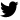 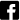 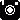 